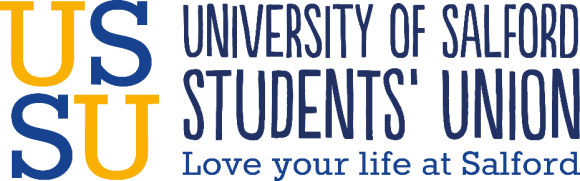 UNIVERSITY OF SALFORD STUDENTS’ UNIONAPPLICATION PACK:Kitchen Supervisor Job PackJanuary 2020Notes for ApplicantsSECTION 1:  THE STUDENTS UNIONWe hope that by reading this information it will tell you a bit more about how the Students’ Union works and how it is governed and managed.1.1 The Students’ UnionThe University of Salford Students’ Union is the independent representative body of students at the University of Salford. The Students’ Union is a registered charity.Our Vision (what we will be and do)“We will confront and overcome the barriers to learning to ensure all Salford students are unstoppable” Our Mission (what we are here to do)“We empower students to make change and succeed”Our Values (who we are and what guides us)•	Student-powered: We are undeniably focussed on the needs of our members•	Change-makers: We are creative, progressive and kind•	Straight-forward: We are open, candid and proactive•	Effective: We are professional and collaborative•	Inclusive: Equity is at the heart of everything we do. Our Promises to students (Strategic themes to be developed)USSU promises that we will:   1.	Offer something for every student2.	Make the changes students want to see within three years3.	Nurture students’ personal and professional development4.	Help students to be happy and healthy at Uni5.	Be an outstanding organisation focussed on studentsEnablers (what will make all this happen)•	Prioritisation Framework•	Impact Framework•	People Strategy •	Finance Strategy •	Marketing and Communications Strategy 1.2 GovernanceThe Union is democratically controlled by its members through the annual election of a team of student representatives who form the Union’s Trustee Board. The membership of the Trustee Board is as follows:Five Sabbatical Trustees (1 x President, 4 x Vice Presidents)Four Student TrusteesFour Non Student Trustees (appointed by the sabbatical and student trustees)The Trustees determine policy for all areas of Union activity. The Sabbatical Trustees are full time officers of the organisation and work for the Union for a year either during or at the end of their degree course in order to represent students on a full time basisThe Sabbatical Trustees work alongside the permanent Union staff to implement and carry out the strategy and policies set by the Trustee Board. The permanent staff team is managed by the Chief Executive, who is directly accountable to the Trustee Board for the Union’s performance.1.3 Finance & resourcesThe Union receives an annual grant from the University to fund its activities, and has an annual turnover from its commercial operations in excess of £2m. The grant and the surpluses generated from the commercial operations enables the Union to spend over £900,000 on the direct provision of student representation, recreation and development activities. 35 people make up the permanent staff team and approximately 70 student casual staff members are employed on a seasonal basis. The Union has approximately 19,000 student members and provides services to a further 2,500 people who work in the University. The Union’s offices are located on the main University campus, with some of its commercial services located elsewhere around the University. Staff may be required to work at any of these locations either temporarily or permanently, however, the Union does take personal circumstances into account as far as possible when deciding who works where. 1.4 Student servicesThe Union is involved in a very wide range of activities. Its core purpose is to represent students and provide activities for them to enhance the student experience. The Union organises campaigns on issues of concern to the generality of students, administers the work of over 110 different student activity groups, trains and develops over 700 student representatives and operates a Student Advice Centre.Section Two – Role DescriptionJob description:  Kitchen Manager Main duties and responsibilities:Business Development & Compliance To lead on the delivery of the food service and ensure meals are prepared and cooked whilst maintaining a safe and hygienic working environment.To review, develop and make recommendation for the menu using customer feedback, sales data and customer trendsTo train and develop the chefs in delivery of the menu and compliance with food hygiene standards  To ensure results are delivered through exceptional customer service to our diverse membership and leading ethical and business practicesTo ensure the food offer and performance drives turnover and profitability;To maintain an up-to-date knowledge of products and services ensure this is disseminated to staff and their own product knowledge is maintained.To comply with Students Union’s internal procedures and all external legal requirements to include Health & Safety, Food Management, Fire Safety and Licensing regulations and manage these procedures day to day in respect of the catering offerTo oversee and deliver requests for external bookings, events, buffets in accordance with customer requirementsService ProvisionTo ensure all kitchen staff  are up to date on dish specification and how to achieve food marginsTo ensure food is delivered, labelled, stored and maintained to specification and requirements to achieve high standards of food safety and hygieneEnsure that the Atmosphere Kitchen, Storage and Preparation areas are clean and tidy, operating to a high standardTo maintain, monitor and review records to ensure they adhere to legislation and best practice.Ensure all stock is secure and no loss of stock, stock rotation is followed and all store rooms/ fridges and freezers are in order. Monitors & controls stock levels – daily, weekly and monthly ensuring there are no shortfallsStaff Management To carry out staff training, probationary reviews and PDR’s alongside the venue manager, identify training needs and implement a training plan and keep training recordsThe actively help in the training of all staff in relation to the kitchen and pizza areas, ensuing all staff are compliant with health and safety and food safety.Financial Process and Management Work with the venue management to deliver budget and key targets within the catering offer, to meets and exceed food GP budgetTo control wastage and keep accurate recordsTo complete financial documentation in respect of transfers, invoices as required in accordance with procedure.Relationship Management To develop and maintain relationships with partners and stakeholders including but not limited to suppliers, the University & responsible bodies to foster  productive working relationships across the organization to the overall benefit for the UnionLeadership and ValuesTo deliver targets in line with the Union’s Strategic PlanPersonally role model the Students’ Union values.  To assist in embedding these values throughout the organisation and for nurturing a collaborative and inclusive working environment for staff at all levels.Support the team members to work both individually and collectively to sustain the Students’ Union for the long term.To embed the organisation’s values within all service standards Other dutiesTo abide by the Students’ Union constitution, policies and procedures at all times and contribute to the positive image of the Students’ Union with the students, the University, the local community and wider stakeholdersTo undertake such other duties of a comparable nature as may be requested by the Union Management Team from time to time.Equality and diversity statementWe care about the diversity of our members and staff and believe that what makes us different is what makes us better. We are committed to providing a workplace that embraces diversity, is enthusiastic about equality and promotes opportunity for all.Our organisation (University of Salford Students’ Union - USSU) welcome all applicants for all of our vacancies who possess the relevant skills & expertise, however, as black, Asian and minority ethnic (BAME) and disabled candidates are currently under-represented, we would particularly welcome applications from BAME and disabled applicants. We will provide equality of opportunity and will not tolerate discrimination on grounds of gender, gender identity, marital status, sexual orientation, race, colour, nationality, religion, age, disability, HIV positivity, working pattern, sub culture, caring responsibilities, political beliefs – or any other grounds.We will demonstrate our commitment by:promoting equality of opportunity and diversity within the environment we operate in treating our customers, colleagues and partners fairly and with respectbuilding a workforce which reflects our students, aiming for even representationencouraging recruitment from groups currently under-represented promoting an environment free from discrimination, bullying and harassment, and tackling behaviour which breaches this through our senate sanctioned Zero Tolerance policyrecognising and valuing the differences and individual contribution that people makeensuring people have a healthy and nice environment to work, develop and grow in through our ‘great place to work’ measuresoperating above and beyond our charitable and legislative requirements and best practice expecting and receiving excellence from all staff on these commitments – ensuring all staff are personally responsible for promoting these principlesPerson SpecificationApplicants should demonstrate evidence of the following criteria in their applications. We will use a range of selection methods to measure candidates’ abilities in these areas including reviewing your online application, seeking references, inviting shortlisted candidates to interview and other forms of assessment action relevant to the post. Tested by:  A (Application form), P (Presentation), I (Interview). T (Task/Assessment)Job Title:Kitchen Supervisor Responsible to:Venue ManagerResponsible for:Chef’s, Student staff (various)Purpose of Post:To have overall supervision over the operation of the kitchen and catering service offered by Atmosphere. Delivering Key Performance Indicators including, financial performance, team Management and Union valuesEDTested byQualifications and ExperienceQualifications and ExperienceQualifications and ExperienceQualifications and ExperienceGood general level of education (numeracy and literacy)xAA First Aid Certificate or willingness to undertake relevant training.xAProven experience in a high performing catering role XA/IFood Hygiene Level 3 xA / IExperience of working in Students’ Unions xA / IPrevious responsibility for supervising staff in relation to regulations around Health and Safety, fire safety and food hygiene xIPrevious experience of leading, motivating and developing staff to achieve results in a customer focused environmentxATrack record of working in and forging successful relationships and partnerships with a wide range of individuals XA / IAble to show 12 supervising a team of 3 or more XA/ IExperience of training staff/ teamsXSkills and AbilitiesSkills and AbilitiesSkills and AbilitiesSkills and AbilitiesAbility to line supervise staff effectively, creating an environment where staff are motivated and supported to achieve team and organizational goalsXA/ITo have commercial acumen and financial planning skills xA /I/TAbility to create and maintain positive relationships with staff and a wide range of stakeholdersXA/ISound IT and technological skills in the use of day to day work and operations (online ordering/ emails/ booking systems etc)XA/I/TExcellent interpersonal and communication skills (written and oral)XA/I/TAbility to manage tasks and prioritiesXA/TKnowledge and UnderstandingKnowledge and UnderstandingKnowledge and UnderstandingKnowledge and UnderstandingA thorough knowledge of relevant menu development & costings, Health and Safety, Risk Assessment, Food Hygiene and Fire Regulations, Food AllergensXAI/TAn understanding of customer service and operations xA/TAn understanding of the commercial trends and developments in the sector and Students’ Unions.xA/I A good knowledge of best practice in financial processesxA/I/TValues and personal qualitiesValues and personal qualitiesValues and personal qualitiesValues and personal qualitiesDesire to work within a democratic student led environment.XIUnderstanding and commitment to equal opportunities.XIDesire to work within an organisation servicing a culturally diverse membership.XICommitted, positive, outgoing and approachable with a ‘can do’ attitude.XIDemonstrably high standards of personal integrity.XIHighly motivated to deliver successXI